Rešitve: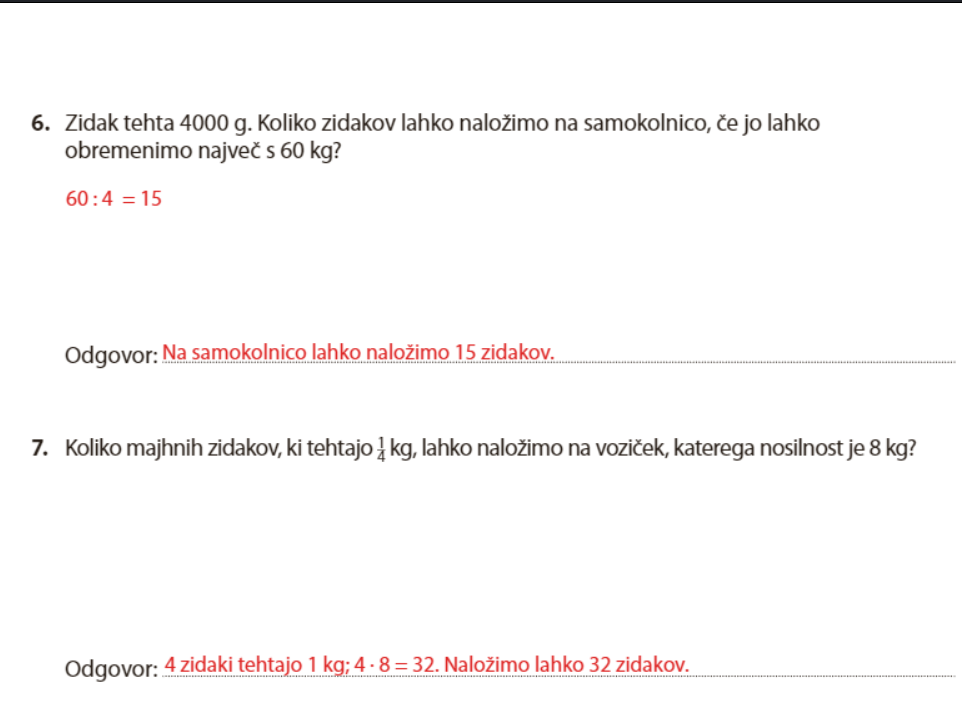 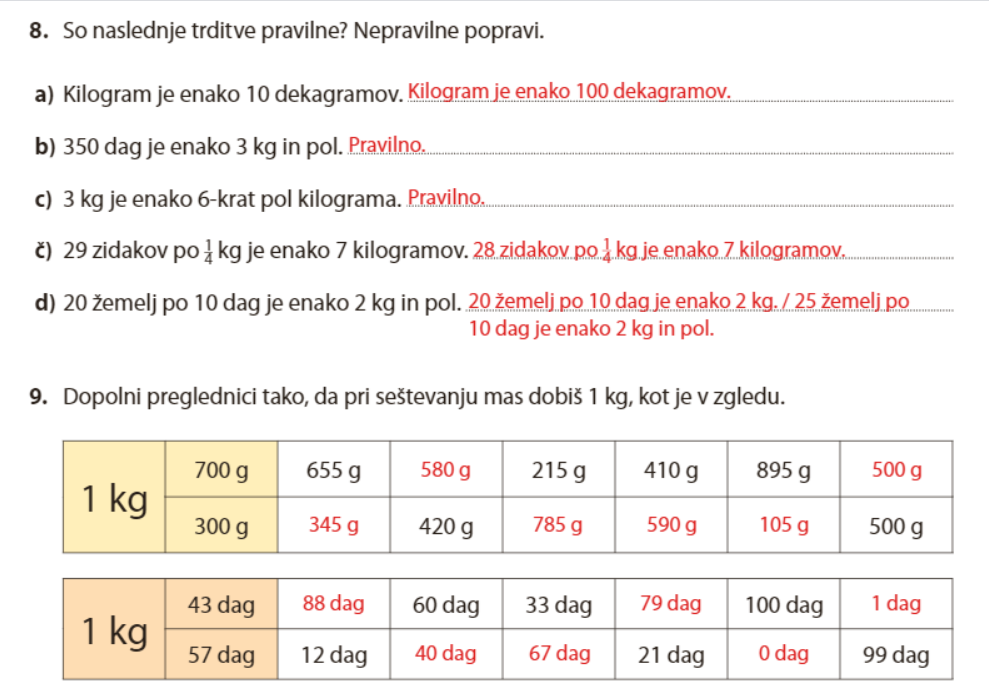 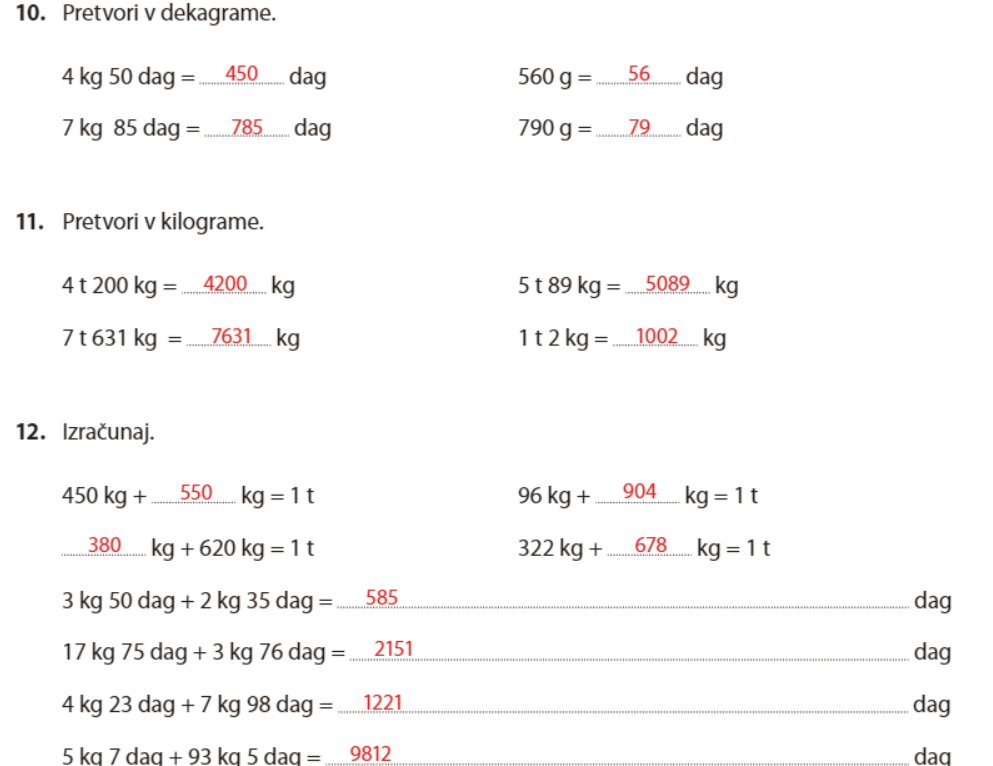 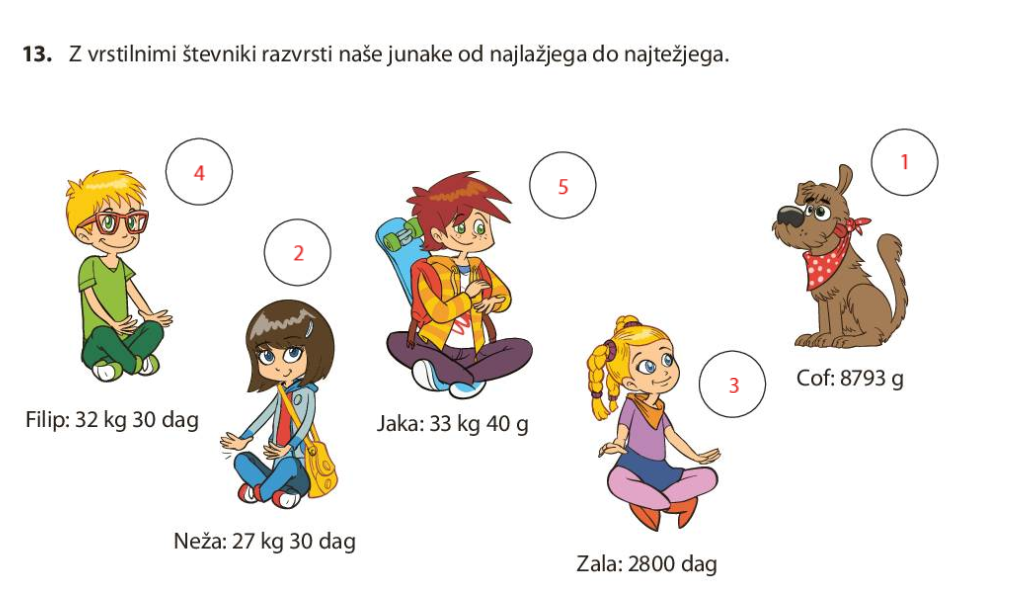 DELO NA DALJAVOŠolsko leto 2019/ 2020Razred: 4. aDELO NA DALJAVOŠolsko leto 2019/ 2020Razred: 4. aDELO NA DALJAVOŠolsko leto 2019/ 2020Razred: 4. aDELO NA DALJAVOŠolsko leto 2019/ 2020Razred: 4. aPredmet:MATZaporedna št. ure:143. Datum: 8. 5. 2020Učiteljica:Zdenka MežanTema: MERJENJE MASE -  ponavljanje in utrjevanje znanjaTema: MERJENJE MASE -  ponavljanje in utrjevanje znanjaTema: MERJENJE MASE -  ponavljanje in utrjevanje znanjaTema: MERJENJE MASE -  ponavljanje in utrjevanje znanjaPripomočki: SDZ 4/22, 23, tehtnicaPripomočki: SDZ 4/22, 23, tehtnicaPripomočki: SDZ 4/22, 23, tehtnicaPripomočki: SDZ 4/22, 23, tehtnicaNamen učenja:spoznati merske enote za maso,meriti maso in zapisati meritev z mersko enotopretvarjati merske enoteračunati z merskimi enotami.Namen učenja:spoznati merske enote za maso,meriti maso in zapisati meritev z mersko enotopretvarjati merske enoteračunati z merskimi enotami.Namen učenja:spoznati merske enote za maso,meriti maso in zapisati meritev z mersko enotopretvarjati merske enoteračunati z merskimi enotami.Namen učenja:spoznati merske enote za maso,meriti maso in zapisati meritev z mersko enotopretvarjati merske enoteračunati z merskimi enotami.Kriteriji uspešnosti: uspešen/na boš, ko boš znal/a:spoznal/a standardne merske enote za maso (g, dag, kg, t),pretvarjal/a med dvema sosednjima enotama večimenske količine v enoimenske in obratno,primerjal/a in urejal/a količine ter računal/a z njimi,uporabil/a računske operacije pri reševanju besedilnih nalog,izračunaš vrednost enega dela celote, če je znana celota (npr.  od 18 = ___),primerjal/a količine in računal/a z njimi,rešil/a (strukturirani) matematični problem in problem iz vsakdanjega življenja.Kriteriji uspešnosti: uspešen/na boš, ko boš znal/a:spoznal/a standardne merske enote za maso (g, dag, kg, t),pretvarjal/a med dvema sosednjima enotama večimenske količine v enoimenske in obratno,primerjal/a in urejal/a količine ter računal/a z njimi,uporabil/a računske operacije pri reševanju besedilnih nalog,izračunaš vrednost enega dela celote, če je znana celota (npr.  od 18 = ___),primerjal/a količine in računal/a z njimi,rešil/a (strukturirani) matematični problem in problem iz vsakdanjega življenja.Kriteriji uspešnosti: uspešen/na boš, ko boš znal/a:spoznal/a standardne merske enote za maso (g, dag, kg, t),pretvarjal/a med dvema sosednjima enotama večimenske količine v enoimenske in obratno,primerjal/a in urejal/a količine ter računal/a z njimi,uporabil/a računske operacije pri reševanju besedilnih nalog,izračunaš vrednost enega dela celote, če je znana celota (npr.  od 18 = ___),primerjal/a količine in računal/a z njimi,rešil/a (strukturirani) matematični problem in problem iz vsakdanjega življenja.Kriteriji uspešnosti: uspešen/na boš, ko boš znal/a:spoznal/a standardne merske enote za maso (g, dag, kg, t),pretvarjal/a med dvema sosednjima enotama večimenske količine v enoimenske in obratno,primerjal/a in urejal/a količine ter računal/a z njimi,uporabil/a računske operacije pri reševanju besedilnih nalog,izračunaš vrednost enega dela celote, če je znana celota (npr.  od 18 = ___),primerjal/a količine in računal/a z njimi,rešil/a (strukturirani) matematični problem in problem iz vsakdanjega življenja.Potek dela:KAJ MORAŠ VEDETI PREDEN SE LOTIŠ DANAŠNJEGA DELA?1 dag = 10 g1 dag = 10 g10 dag = 100 g100 dag = 1000 g = 1 kgObnoviti moraš tudi znanje o delih celote in računanje z deli celote. Zato poglej video razlago:https://video.arnes.si/portal/asset.zul?id=t2TOHRVsdgsbjaUGLGyoaXM4&jwsource=clSDZ 4, str. 22 in 23Natančno preberi navodila in reši naloge. Z njimi boš ponovil/a in utrdila/a znanje o merjenju mase in računanje z enotami za maso. Čisto spodaj imaš rešitve. Preveri in obkljukaj, oziroma popravi, če je potrebno in mi pošlji v pregled.Prilagoditev: Učenci z odločbo za otroke s posebnimi potrebami rešijo samo naloge od 6 do 11.Samovrednotenje:Kaj sem se danes naučil/a? Je namen učenja dosežen? Sem bil/a uspešna glede na kriterije uspešnosti? Kaj lahko naredim, da svoje znanje še izboljšam?Potek dela:KAJ MORAŠ VEDETI PREDEN SE LOTIŠ DANAŠNJEGA DELA?1 dag = 10 g1 dag = 10 g10 dag = 100 g100 dag = 1000 g = 1 kgObnoviti moraš tudi znanje o delih celote in računanje z deli celote. Zato poglej video razlago:https://video.arnes.si/portal/asset.zul?id=t2TOHRVsdgsbjaUGLGyoaXM4&jwsource=clSDZ 4, str. 22 in 23Natančno preberi navodila in reši naloge. Z njimi boš ponovil/a in utrdila/a znanje o merjenju mase in računanje z enotami za maso. Čisto spodaj imaš rešitve. Preveri in obkljukaj, oziroma popravi, če je potrebno in mi pošlji v pregled.Prilagoditev: Učenci z odločbo za otroke s posebnimi potrebami rešijo samo naloge od 6 do 11.Samovrednotenje:Kaj sem se danes naučil/a? Je namen učenja dosežen? Sem bil/a uspešna glede na kriterije uspešnosti? Kaj lahko naredim, da svoje znanje še izboljšam?Potek dela:KAJ MORAŠ VEDETI PREDEN SE LOTIŠ DANAŠNJEGA DELA?1 dag = 10 g1 dag = 10 g10 dag = 100 g100 dag = 1000 g = 1 kgObnoviti moraš tudi znanje o delih celote in računanje z deli celote. Zato poglej video razlago:https://video.arnes.si/portal/asset.zul?id=t2TOHRVsdgsbjaUGLGyoaXM4&jwsource=clSDZ 4, str. 22 in 23Natančno preberi navodila in reši naloge. Z njimi boš ponovil/a in utrdila/a znanje o merjenju mase in računanje z enotami za maso. Čisto spodaj imaš rešitve. Preveri in obkljukaj, oziroma popravi, če je potrebno in mi pošlji v pregled.Prilagoditev: Učenci z odločbo za otroke s posebnimi potrebami rešijo samo naloge od 6 do 11.Samovrednotenje:Kaj sem se danes naučil/a? Je namen učenja dosežen? Sem bil/a uspešna glede na kriterije uspešnosti? Kaj lahko naredim, da svoje znanje še izboljšam?Potek dela:KAJ MORAŠ VEDETI PREDEN SE LOTIŠ DANAŠNJEGA DELA?1 dag = 10 g1 dag = 10 g10 dag = 100 g100 dag = 1000 g = 1 kgObnoviti moraš tudi znanje o delih celote in računanje z deli celote. Zato poglej video razlago:https://video.arnes.si/portal/asset.zul?id=t2TOHRVsdgsbjaUGLGyoaXM4&jwsource=clSDZ 4, str. 22 in 23Natančno preberi navodila in reši naloge. Z njimi boš ponovil/a in utrdila/a znanje o merjenju mase in računanje z enotami za maso. Čisto spodaj imaš rešitve. Preveri in obkljukaj, oziroma popravi, če je potrebno in mi pošlji v pregled.Prilagoditev: Učenci z odločbo za otroke s posebnimi potrebami rešijo samo naloge od 6 do 11.Samovrednotenje:Kaj sem se danes naučil/a? Je namen učenja dosežen? Sem bil/a uspešna glede na kriterije uspešnosti? Kaj lahko naredim, da svoje znanje še izboljšam?